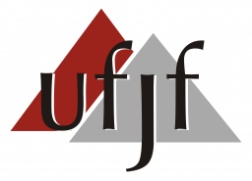 UNIVERSIDADE FEDERAL DE JUIZ DE FORAPRÓ-REITORIA DE GRADUAÇÃOCoordenação de Políticas de Currículo e Ensino de GraduaçãoFORMULÁRIO DE PRORROGAÇÃO PARA MOBILIDADE ACADÊMICA NACIONALParte 01 – Dados de Identificação:Parte 02 – Dados AcadêmicosRelação de Disciplinas Pretendidas:Autorização da Coordenação de curso da Instituição de 0RIGEMOrientações:- Para que sejam válidos todos os campos deste formulário devem ser preenchidos e devidamente assinados. - A solicitação de prorrogação por mais um semestre letivo(após ter cumprido  um ou dois semestres letivos já deferidos) será analisada pelo coordenador de curso e pela Coordenação de Políticas de Currículo e Ensino de Graduação. UNIVERSIDADE FEDERAL DE JUIZ DE FORAPRÓ-REITORIA DE GRADUAÇÃOCoordenação de Políticas de Currículo e Ensino de GraduaçãoCARTA DE JUSTIFICATIVA DE PRORROGAÇÃO POR MAIS UM SEMESTRE LETIVOJuiz de Fora, __________ / _____________ / _____________________________________________________________________Assinatura e número de matrícula do discenteNome: __________________________________________________________________________________________Curso: ______________________________________________________ Matrícula: ___________________________E-mail: _____________________________________________________ Tel: (____)___________________________Instituição de Origem:  _____________________________________________________________________________Data / Início da Prorrogação: ___________________________________Data / Final da Prorrogação: ___________________________________ Assinatura do(a) discente: ____________________________________________________________________________CódigoNome da disciplinaCarga Horária01020304050607080910Nome do curso:_____________________________________(        ) DEFERIDO                      (         ) INDEFERIDOIndique abaixo qualquer observação quanto ao pedido do(a) discente (se for necessário):_____________________________________________________________________________________________________________________________________________________________________________________________________________________________________________________________________________________________________________________________________________________________________________________________________________________________________________________________________________________________________Juiz de Fora, ________ de ______________ de _________________.____________________________________________________________Coordenação de curso